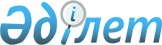 "Қоғамдық жұмыстарды, жұмыссыздарды кәсіптік даярлауды, біліктіліктерін көтеруді және қайта даярлауды ұйымдастыру және қаржыландыру туралы Ережені бекіту жөнінде" облыс әкімиятының 2001 жылғы 19 шілдедегі № 38 қаулысына өзгерістер енгізу туралы
					
			Күшін жойған
			
			
		
					Солтүстік Қазақстан облысы әкімдігінің 2009 жылғы 12 наурыздағы N 57 қаулысы. Солтүстік Қазақстан облысының Әділет департаментінде 2009 жылғы 20 сәуірде N 1704 тіркелді. Күші жойылды - Солтүстік Қазақстан облысы  әкімдігінің 2010 жылғы 3 наурыздағы N 60 Қаулысымен      Ескерту. Күші жойылды - Солтүстік Қазақстан облысы әкімдігінің 2010.03.03 N 60 Қаулысымен       

«Қазақстан Республикасындағы жергілікті мемлекеттік басқару туралы» Қазақстан Республикасының 2001 жылғы 23 қаңтардағы № 148 Заңы 27 бабы 2 тармағына, «Нормативтік құқықтық актілер туралы» Қазақстан Республикасының 1998 жылғы 24 наурыздағы № 213 Заңы 28 бабына сәйкес облыс әкімдігі ҚАУЛЫ ЕТЕДІ: 



      1. «Қоғамдық жұмыстарды, жұмыссыздарды кәсіптік даярлауды, біліктіліктерін көтеруді және қайта даярлауды ұйымдастыру және қаржыландыру туралы Ережені бекіту жөнінде» облыс әкімиятының 2001 жылғы 19 шілдедегі № 38 қаулысына (Мемлекеттік тіркелім тізілімінде 2001 жылғы 30 шілдеде № 398 тіркелді, 2001 жылғы 21 тамыздағы «Солтүстік Қазақстан», 2001 жылғы 7 тамыздағы «Северный Казахстан» газеттерінде жарияланған) «Қоғамдық жұмыстарды, жұмыссыздарды кәсіптік даярлауды, біліктілігін көтеруді және қайта даярлауды ұйымдастыру және қаржыландыру жөніндегі Ережені бекіту туралы» облыс әкімиятының 2001 жылғы 19 шілдедегі № 38 қаулысына өзгертулер мен толықтырулар енгізу туралы» 2002 жылғы 19 желтоқсандағы № 195 (Мемлекеттік тіркелім тізілімінде 2002 жылғы 28 желтоқсанда № 792 тіркелді, 2003 жылғы 3 наурыздағы № 26 «Солтүстік Қазақстан», 2003 жылғы 14 қаңтардағы № 5 «Северный Казахстан» газеттерінде жарияланған), «Қоғамдық жұмыстарды, жұмыссыздарды кәсіптік даярлауды, біліктіліктерін көтеруді және қайта даярлауды ұйымдастыру және қаржыландыру жөніндегі Ережені бекіту туралы» облыс әкімиятының 2001 жылғы 19 шілдедегі № 38 (Т/н № 398 2001 жыл 30 шілде) қаулысына толықтырулар мен өзгерістер енгізу туралы» 2003 жылғы 31 наурыздағы № 71 (Мемлекеттік тіркелім тізілімінде 2003 жылғы 15 сәуірде № 883 тіркелді, 2003 жылғы 23 сәуірдегі № 48 «Солтүстік Қазақстан», 2003 жылғы 23 сәуірдегі № 48 «Северный Казахстан» газеттерінде жарияланған), «Облыс әкімдігінің 2001 жылғы 19 шілдедегі № 38 «Қоғамдық жұмыстарды, жұмыссыздарды кәсіптік даярлауды, біліктіліктерін көтеруді және қайта даярлауды ұйымдастыру және қаржыландыру туралы Ережені бекіту жөнінде» қаулысына қосымшалар енгізу туралы» 2005 жылғы 29 наурыздағы № 74 (Мемлекеттік тіркелім тізілімінде 2005 жылғы 31 наурызда № 1561 тіркелді, 2005 жылғы 18 сәуірдегі № 43 «Солтүстік Қазақстан», 2005 жылғы 18 сәуірдегі № 44 «Северный Казахстан» газеттерінде жарияланған), «Қоғамдық жұмыстарды ұйымдастыру мен қаржыландыру, жұмыссыздарды кәсiби даярлау, бiлiктiлiгiн арттыру және қайта даярлау жөнiндегi ереженi бекiту туралы» Солтүстiк Қазақстан облысы әкiмдiгiнiң 2001 жылғы 19 шiлдедегi № 38 қаулысына өзгеріс енгізу туралы» 2005 жылғы 20 желтоқсандағы № 317 (Мемлекеттік тіркелім тізілімінде 2005 жылғы 29 желтоқсанда № 1610 тіркелді, 2006 жылғы 30 қаңтардағы № 12 «Солтүстік Қазақстан», 2006 жылғы 30 қаңтардағы № 12 «Северный Казахстан» газеттерінде жарияланған), «Қоғамдық жұмыстарды, жұмыссыздарды кәсіптік даярлауды, біліктілігін көтеруді және қайта даярлауды ұйымдастыру және қаржыландыру жөніндегі Ережені бекіту туралы» облыс әкімдігінің 2001 жылғы 19 шілдедегі № 38 қаулысына өзгерістер мен толықтырулар енгізу туралы» 2006 жылғы 28 наурыздағы № 57 (Мемлекеттік тіркелім тізілімінде 2006 жылғы 11 сәуірде № 1616 тіркелді, 2006 жылғы 14 сәуірдегі № 45 «Солтүстік Қазақстан», 2006 жылғы 14 сәуірдегі № 45 «Северный Казахстан» газеттерінде жарияланған), «Қоғамдық жұмыстарды, жұмыссыздарды кәсіптік даярлауды, біліктілігін көтеруді және қайта даярлауды ұйымдастыру және қаржыландыру жөніндегі Ережені бекіту туралы» облыс әкімдігінің 2001 жылғы 19 шілдедегі № 38 қаулысына өзгерістер мен толықтырулар енгізу туралы» 2007 жылғы 28 тамыздағы № 198 (Мемлекеттік тіркелім тізілімінде 2007 жылғы 5 қазанда № 1654 тіркелді, 2007 жылғы 2 қарашадағы № 137 «Солтүстік Қазақстан», 2007 жылғы 2 қарашадағы № 129 «Северный Казахстан» газеттерінде жарияланған) және «Қоғамдық жұмыстарды, жұмыссыздарды кәсіптік даярлауды, біліктілігін көтеруді және қайта даярлауды ұйымдастыру және қаржыландыру туралы Ережені бекіту жөнінде» облыс әкімдігінің 2001 жылғы 19 шілдедегі № 38 қаулысына өзгеріс енгізу туралы» 2009 жылғы 20 қаңтардағы № 13 (Мемлекеттік тіркелім тізілімінде 2009 жылғы 4 ақпанда № 1699 тіркелді, 2009 жылғы 20 ақпанда № 21 «Солтүстік Қазақстан», 2009 жылғы 20 ақпандағы № 21 «Северный Казахстан» газеттерінде жарияланған) облыс әкімдігінің қаулыларымен енгізілген өзгерістермен және толықтырулармен келесі өзгерістер енгізілсін: 

       2 тармақта «департаменті» деген сөз «басқармасы» сөзімен ауыстырылсын. 

       5 тармақта «облыс әкімінің орынбасары Е.Е. Нұрақаевты» деген сөздер «облыс әкімінің бірінші орынбасары Ж.А. Смаиловты» деген сөздермен ауыстырылсын. 

      аталған қаулымен бекітілген Қоғамдық жұмыстарды, жұмыссыздарды кәсіптік даярлауды, біліктілігін көтеруді және қайта даярлауды ұйымдастыру және қаржыландыру жөніндегі Ережеде: 

       7 тармақта 14) тармақша алынып тасталсын; 

       20 тармақта «Мемлекеттік мекемелердің мемлекеттік қызметші болып табылмайтын қызметкерлеріне енбекақы төлеу жүйесі туралы» Қазақстан Республикасы Үкіметінің 2002 жылғы 11 қаңтардағы № 41» деген сөздер «Азаматтық қызметшілерге, мемлекеттік бюджет қаражаты есебінен ұсталатын ұйымдардың қызметкерлеріне, қазыналық кәсіпорындардың қызметкерлеріне еңбекақы төлеу жүйесі туралы» 2007 жылғы 29 желтоқсандағы № 1400» деген сөздермен ауыстырылсын; 

       29 тармақта «облыстық департамент» деген сөздер «облыстық басқарма» деген сөздермен ауыстырылсын. 



      2. Қоғамдық жұмыстарды, жұмыссыздарды кәсіптік даярлауды, біліктілігін көтеруді және қайта даярлауды ұйымдастыру және қаржыландыру жөніндегі Ережеге «Атқарған жұмысына байланысты қоғамдық жұмыстарға қатысушыларға жалақы төлеу туралы» қосымша осы қаулыға  қосымшаға сәйкес жаңа редакцияда жазылсын. 



      3. Осы қаулының орындалуын бақылау облыс әкімінің бірінші орынбасары Ж.А. Смаиловқа жүктелсін. 



      4. Осы қаулы алғаш ресми жарияланған күннен кейін он күнтізбелік күн өткен соң қолданысқа енгізіледі.       Облыс әкімі                                С. Біләлов 

Облыс әкімдігінің 

2009 жылғы 12 наурыздағы 

№ 57 қаулысына қосымша 

Қоғамдық жұмыстарды 

ұйымдастыру мен қаржыландырудың 

ережесіне қосымша Атқарған жұмысына байланысты қоғамдық жұмыстарға қатысушыларға жалақы төлеу туралы Ескерту: 

      1. Ұйымдар қызметкерлерінің лауазымдық жалақылары (ставкалары) атқаратын лауазымдарының лауазымдар санаттарына жатқызылуына және мамандығы бойынша жұмыс стажына, тағайындалған біліктілік разрядтарына (жұмысшылар үшін) қарай лауазымдық жалақыларын (ставкаларын) есептеу үшін бекітілген тиісті коэффициенттерді Қазақстан Республикасының Үкіметі белгілеген базалық лауазымдық жалақының мөлшеріне көбейту жолымен айқындалады. 

      2. «Азаматтық қызметшілерге, мемлекеттік бюджет қаражаты есебінен ұсталатын ұйымдардың қызметкерлеріне, қазыналық кәсіпорындардың қызметкерлеріне еңбекақы төлеу жүйесі туралы» 2007 жылғы 29 желтоқсандағы № 1400 қаулысына толықтырулар мен өзгерістер енгізілген кезде осы қосымшаға да тиісті түзетулер енгізу қажет 
					© 2012. Қазақстан Республикасы Әділет министрлігінің «Қазақстан Республикасының Заңнама және құқықтық ақпарат институты» ШЖҚ РМК
				Жұмыс түрлерінің атауыКәсібіНормативтік құжатРазрядыТариф коэффициен-ті1. Тұрмыстық- 

коммуналдық- 

шаруашылық ұйымдарына қалалардың, елді мекендердің аулаларын жинауда көмек көрсету аула жинаушы «Азаматтық қызметшілерге, мемлекеттік бюджет қаражаты есебінен ұсталатын ұйымдардың қызметкерлеріне, қазыналық кәсіпорындардың қызметкерлеріне еңбекақы төлеу жүйесі туралы» 2007 жылғы 29 желтоқсандағы № 1400 қаулысы I-II 1,39 – 1,49 2. Жол салу және жөндеу, су құбыры, газ, кәріс және басқа да коммуникация- 

ларды салу, кеспе тас және жол жиегінің тастарын салу, сондай-ақ сол жұмыстар үшін қосалқы материалдарды (құрылыс тастарын, қиыршық тас, плиталар, құм т.б.) дайындау. Елді мекендердегі жолдарды ағымдағы жөндеу. (шұңқырларды және жол жиегін жергілікті құрылыс материалдармен жабу, көпір салу, кіру жолдарын жөндеу) Ғимарат-тарға және үйлерге кешенді қызмет көрсету және жөндеу жөнінде-гі жұмысшы. «Азаматтық қызметшілерге, мемлекеттік бюджет қаражаты есебінен ұсталатын ұйымдардың қызметкерлеріне, қазыналық кәсіпорындардың қызметкерлеріне еңбекақы төлеу жүйесі туралы» 2007 жылғы 29 желтоқсандағы № 1400 қаулысы III-IV 1,59 – 1,70 3. Мелиоратив- 

тік жұмыстар, сондай-ақ көктемгі-күзгі су тасқынына байланысты жұмыстарды жүргізу. гидро техника-лық құрылыс-ты қараушы-лар «Азаматтық қызметшілерге, мемлекеттік бюджет қаражаты есебінен ұсталатын ұйымдардың қызметкерлеріне, қазыналық кәсіпорындардың қызметкерлеріне еңбекақы төлеу жүйесі туралы» 2007 жылғы 29 желтоқсандағы № 1400 қаулысы III-IV 1,59 – 1,70 4. Тұрғын үйлер құрылысына, қайта құру мен күрделі жөндеуге қатысу. Мәдениет пен әлеуметтік бағыттағы (мәдениет үйлерін, денсаулық сақтау объектілерін (ауруханалар, фельдшерлік- 

акушерлік пункттер) және білім беру объектілерін, селолық округ әкімдігі және басқа да бюджеттік ұйымдар үшін жалға алған ғимараттарды, егер жергілікті бюджеттерде осы мақсатқа қаржы қарастырылмаған болса немесе олар объектілерді тиісті жағдайда ұстауға жеткіліксіз болса) объектілерді күзету, қысқа дайындау, жөндеу және құрылыс жұмыстарын атқару бойынша көмек көрсету Ғимарат-тарға, үйлерге және құрылғы-ларға жұмыс істеуі және ағымдағы жөндеу жүргізу-ші жұмысшы. «Азаматтық қызметшілерге, мемлекеттік бюджет қаражаты есебінен ұсталатын ұйымдардың қызметкерлеріне, қазыналық кәсіпорындардың қызметкерлеріне еңбекақы төлеу жүйесі туралы» 2007 жылғы 29 желтоқсандағы № 1400 қаулысы III-IV 1,59 – 1,70 5. Тарихи- 

архитектуралық ескерткіштерді, кешендерді және қорық жерлерін қалпына келтіру. Ескерт- 

кіштерді қалпына келтіру жұмыскер «Азаматтық қызметшілерге, мемлекеттік бюджет қаражаты есебінен ұсталатын ұйымдардың қызметкерлеріне, қазыналық кәсіпорындардың қызметкерлеріне еңбекақы төлеу жүйесі туралы» 2007 жылғы 29 желтоқсандағы № 1400 қаулысы III 1,59 6. Аймақтарды экологиялық сауықтыру (орман шаруашылығының, дем алатын жерлер мен туризм жерлерін көгалдандыру (ағаш отырғызу, гүл егу) және көркейту, сақтау және өркендету, қаңғырма жануарларды аулау. Көркейту жөнінде-гі жұмысшы «Азаматтық қызметшілерге, мемлекеттік бюджет қаражаты есебінен ұсталатын ұйымдардың қызметкерлеріне, қазыналық кәсіпорындардың қызметкерлеріне еңбекақы төлеу жүйесі туралы» 2007 жылғы 29 желтоқсандағы № 1400 қаулысы III 1,59 7. Спорттық іс-шараларды, мерейтой салтанаттарын, мемлекеттік мерекелерге арналған іс-шараларды дайындауға қатысу, соның ішінде мұз қалашықтарын салуда қосалқы жұмыстарды да атқару. Спорттық құрылыс-тарды жөндеу- 

шілер «Азаматтық қызметшілерге, мемлекеттік бюджет қаражаты есебінен ұсталатын ұйымдардың қызметкерлеріне, қазыналық кәсіпорындардың қызметкерлеріне еңбекақы төлеу жүйесі туралы» 2007 жылғы 29 желтоқсандағы № 1400 қаулысы III-IV 1,59 – 1,70 8. Республика- 

лық және аймақтық қоғамдық науқандарға (сауалнама жүргізу, халық санағы, статистикалық тексеріс) қатысу. статис- 

тика қызмет- 

кері «Азаматтық қызметшілерге, мемлекеттік бюджет қаражаты есебінен ұсталатын ұйымдардың қызметкерлеріне, қазыналық кәсіпорындардың қызметкерлеріне еңбекақы төлеу жүйесі туралы» 2007 жылғы 29 желтоқсандағы № 1400 қаулысы G-14 1,43 9. Халықтың аз қамтамасыз етілген жүктеріне және жалғыз тұратын қарттарға, жаңа келген оралмандарға, сондай-ақ қаланың және аудан әкімдерінің коммуналдық меншігіндегі кәсіпорындар мен әлеуметтік, мәдени, және тұрмыстық тағайындалымда-ғы нысандарына отын және жемазық дайындау, көмірді артуға, жеткізуге және түсіруге көмек көрсету. жұмысшы «Азаматтық қызметшілерге, мемлекеттік бюджет қаражаты есебінен ұсталатын ұйымдардың қызметкерлеріне, қазыналық кәсіпорындардың қызметкерлеріне еңбекақы төлеу жүйесі туралы» 2007 жылғы 29 желтоқсандағы № 1400 қаулысы I 1,39 10. Үй шаруашылығының санағына және шаруашылық кітабын жасауға көмек көрсету. Тіркеуші «Азаматтық қызметшілерге, мемлекеттік бюджет қаражаты есебінен ұсталатын ұйымдардың қызметкерлеріне, қазыналық кәсіпорындардың қызметкерлеріне еңбекақы төлеу жүйесі туралы» 2007 жылғы 29 желтоқсандағы № 1400 қаулысы G-14 1,43 11. Әлеуметтік- 

мәдениет бағытындағы маңызды нысандарды, соның ішінде каникул кезінде мектептерді, егер бұл мақсатта штат кестесінде бірлік қарастырылмаған болса, сондай-ақ аудан әкімінің коммуналдық меншігіндегі бос ғимараттарды күзету Күзетші «Азаматтық қызметшілерге, мемлекеттік бюджет қаражаты есебінен ұсталатын ұйымдардың қызметкерлеріне, қазыналық кәсіпорындардың қызметкерлеріне еңбекақы төлеу жүйесі туралы» 2007 жылғы 29 желтоқсандағы № 1400 қаулысы I-II 1,39 – 1,49 12. Алыс елді мекенде тұратын халықты төл құжаттау жөніндегі жұмысқа уақытша көмек. Төлқұжат қызмет- 

кері «Азаматтық қызметшілерге, мемлекеттік бюджет қаражаты есебінен ұсталатын ұйымдардың қызметкерлеріне, қазыналық кәсіпорындардың қызметкерлеріне еңбекақы төлеу жүйесі туралы» 2007 жылғы 29 желтоқсандағы № 1400 қаулысы G-14 1,43 13. Селолық елді мекендерде қоғамдық тәртіп күзетін қамтамасыз етуге көмек. Кезекші басшы. «Азаматтық қызметшілерге, мемлекеттік бюджет қаражаты есебінен ұсталатын ұйымдардың қызметкерлеріне, қазыналық кәсіпорындардың қызметкерлеріне еңбекақы төлеу жүйесі туралы» 2007 жылғы 29 желтоқсандағы № 1400 қаулысы G-14 1,43 14. Балалардың, жасөспірімдер- 

дің, жастардың бос уақытын балалар- 

жасөспірімдер клубтары арқылы ұйымдастыру жөнінде жұмыс жүргізу, жазғы каникул кезінде балалардың сауықтырылуын және демалуын қамтамасыз ету. Мәдени ұйымдас-тырушы «Азаматтық қызметшілерге, мемлекеттік бюджет қаражаты есебінен ұсталатын ұйымдардың қызметкерлеріне, қазыналық кәсіпорындардың қызметкерлеріне еңбекақы төлеу жүйесі туралы» 2007 жылғы 29 желтоқсандағы № 1400 қаулысы I-II 1,39 – 1,49 15. Саябақтар скверлердің аумағын көркейту және күзету.(жеке меншік нысандарынан басқа) Күзетші «Азаматтық қызметшілерге, мемлекеттік бюджет қаражаты есебінен ұсталатын ұйымдардың қызметкерлеріне, қазыналық кәсіпорындардың қызметкерлеріне еңбекақы төлеу жүйесі туралы» 2007 жылғы 29 желтоқсандағы № 1400 қаулысы I-II 1,39- 1,59 16. Зираттарды, қоқыс жинайтын жерлерді көгалдандыру, соның ішінде қалдықтар жинауды ұйымдастыру. Көркейту жөнінде-гі жұмысшы «Азаматтық қызметшілерге, мемлекеттік бюджет қаражаты есебінен ұсталатын ұйымдардың қызметкерлеріне, қазыналық кәсіпорындардың қызметкерлеріне еңбекақы төлеу жүйесі туралы» 2007 жылғы 29 желтоқсандағы № 1400 қаулысы III 1,59 17. Бюджеттік ұйымдар мен мемлекеттік мекемелерде жылу беру маусымы кезінде пеш жағушы ретіндегі жұмыс. Пеш жағушы «Азаматтық қызметшілерге, мемлекеттік бюджет қаражаты есебінен ұсталатын ұйымдардың қызметкерлеріне, қазыналық кәсіпорындардың қызметкерлеріне еңбекақы төлеу жүйесі туралы» 2007 жылғы 29 желтоқсандағы № 1400 қаулысы III 1,39-1,49 18. Жалғыз басты ауру қарт азаматтарды күту (тамақ, дәрі-дәрмек сатып әкелу, үй ішін жинау, ағарту, еден сырлау, кір жуу, көкөніс отырғызу, арам шөп жұлу және жинау) есепке алушы «Азаматтық қызметшілерге, мемлекеттік бюджет қаражаты есебінен ұсталатын ұйымдардың қызметкерлеріне, қазыналық кәсіпорындардың қызметкерлеріне еңбекақы төлеу жүйесі туралы» 2007 жылғы 29 желтоқсандағы № 1400 қаулысы G-13 1,68 19. Иесіз жылжымайтын мүлікті айқындауда көмек көрсету жылжы- 

майтын мүлікті айқын- 

даушы «Азаматтық қызметшілерге, мемлекеттік бюджет қаражаты есебінен ұсталатын ұйымдардың қызметкерлеріне, қазыналық кәсіпорындардың қызметкерлеріне еңбекақы төлеу жүйесі туралы» 2007 жылғы 29 желтоқсандағы № 1400 қаулысы G-14 1,43 20. Оралмандар- 

ды қабылдау және жайластыру жөніндегі тапсырмаларды орындау іс 

жүргізу- 

ші «Азаматтық қызметшілерге, мемлекеттік бюджет қаражаты есебінен ұсталатын ұйымдардың қызметкерлеріне, қазыналық кәсіпорындардың қызметкерлеріне еңбекақы төлеу жүйесі туралы» 2007 жылғы 29 желтоқсандағы № 1400 қаулысы G-14 1,43 21. Мемлекеттік тілдегі өтініштер бойынша іс-жүргізуде көмек көрсету техника-лық орындау-шы «Азаматтық қызметшілерге, мемлекеттік бюджет қаражаты есебінен ұсталатын ұйымдардың қызметкерлеріне, қазыналық кәсіпорындардың қызметкерлеріне еңбекақы төлеу жүйесі туралы» 2007 жылғы 29 желтоқсандағы № 1400 қаулысы G-13 1,68 22. Құжаттаманы сақтауға өңдеуге және дайындауға көмек көрсету мұрағат-шы «Азаматтық қызметшілерге, мемлекеттік бюджет қаражаты есебінен ұсталатын ұйымдардың қызметкерлеріне, қазыналық кәсіпорындардың қызметкерлеріне еңбекақы төлеу жүйесі туралы» 2007 жылғы 29 желтоқсандағы № 1400 қаулысы G-14 1,43 23. Жұмыспен қамту мәселелері және 18 жасқа дейінгі балалы отбасыларға мемлекеттік жәрдемақылар тағайындау кезінде қажетті құжаттарды жинау жөнінде көмек көрсету маманның ассис- 

тенті «Азаматтық қызметшілерге, мемлекеттік бюджет қаражаты есебінен ұсталатын ұйымдардың қызметкерлеріне, қазыналық кәсіпорындардың қызметкерлеріне еңбекақы төлеу жүйесі туралы» 2007 жылғы 29 желтоқсандағы № 1400 қаулысы G-13 1,68 